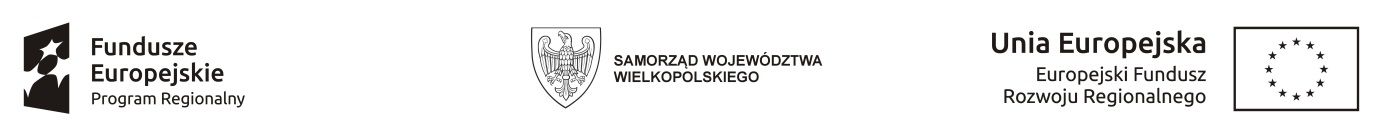 IŚR.271.3.3.2017Załącznik nr 1a.....................................................Nazwa i adres wykonawcyO Ś W I A D C Z E N I Eskładane na podstawie art. 25a ust. 1 ustawy z dnia 29 stycznia 2004 r.Prawo zamówień publicznych (dalej jako: ustawa Pzp),DOTYCZĄCE PRZESŁANEK WYKLUCZENIA Z POSTĘPOWANIANa potrzeby postępowania o udzielenie zamówienia publicznego pn. Pełnienie funkcji inspektora nadzoru nad budową centrum dydaktyczno – sportowego w Orzechowie .oświadczam, co następuje:OŚWIADCZENIA DOTYCZĄCE WYKONAWCY:- Oświadczam, że nie podlegam wykluczeniu z postępowania na podstawie art. 24 ust 1 pkt 12-23 ustawy Pzp.data …......................................................................................................podpis i pieczęć Wykonawcylub upełnomocnionegoprzedstawiciela WykonawcyOświadczam, że zachodzą w stosunku do mnie podstawy wykluczenia z postępowania na podstawie art. ………….* ustawyPzp (podać mającą zastosowanie podstawę wykluczenia spośród wymienionych w art. 24 ust. 1 pkt 13-14, 16-20 lub art. 24ust. 5 ustawy Pzp). Jednocześnie oświadczam, że w związku z ww. okolicznością, na podstawie art. 24 ust. 8 ustawy Pzppodjąłem następujące środki naprawcze: ……………………………………………………………………………………….……………………………………………………………………………………………………………………………………………………………………………………………………………………………………** wypełnić jeśli dotyczydata …......................................................................................................podpis i pieczęć Wykonawcylub upełnomocnionegoprzedstawiciela WykonawcyOŚWIADCZENIE DOTYCZĄCE PODMIOTU, NA KTÓREGO ZASOBY POWOŁUJE SIĘ WYKONAWCAOświadczam, że następujący/e podmiot/y, na którego/ych zasoby powołuję się w niniejszym postępowaniu, tj.:…………………………………………………………………………………………………………….………….………………………(podać pełną nazwę/firmę, adres, a także w zależności od podmiotu: NIP/PESEL, KRS/CEiDG)nie podlega/ją wykluczeniu na podstawie - art. 24 ust. 1 pkt. 12 – 23 oraz ust 5 pkt 1, 2, 4, 8 ustawy PZP z postępowania oudzielenie  zamówienia .data …......................................................................................................podpis i pieczęć Wykonawcylub upełnomocnionegoprzedstawiciela WykonawcyOŚWIADCZENIE DOTYCZĄCE PODANYCH INFORMACJI:Oświadczam, że wszystkie informacje podane w powyższych oświadczeniach są aktualne i zgodne z prawdą oraz zostałyprzedstawione z pełną świadomością konsekwencji wprowadzenia zamawiającego w błąd przy przedstawianiu informacji.data …......................................................................................................podpis i pieczęć Wykonawcylub upełnomocnionegoprzedstawiciela WykonawcyOŚWIADCZENIE DOTYCZĄCE PODWYKONAWCY:Oświadczam, że następujący podwykonawcy , tj.:………………………………………………………………………………………………………………………………………………………………………………………………….………….………………………(podać pełną nazwę/firmę, adres, a także w zależności od podmiotu: NIP/PESEL, KRS/CEiDG)nie podlega/ją wykluczeniu na podstawie - art. 24 ust. 1 pkt. 12 – 23 oraz ust 5 pkt 1, 2, 4, 8 ustawy PZP z postępowania oudzielenie zamówienia .data …......................................................................................................podpis i pieczęć Wykonawcylub upełnomocnionegoprzedstawiciela WykonawcyOŚWIADCZENIE DOTYCZĄCE PODANYCH INFORMACJI:Oświadczam, że wszystkie informacje podane w powyższych oświadczeniach są aktualne i zgodne z prawdą oraz zostałyprzedstawione z pełną świadomością konsekwencji wprowadzenia zamawiającego w błąd przy przedstawianiu informacji.data …......................................................................................................podpis i pieczęć Wykonawcylub upełnomocnionegoprzedstawiciela Wykonawcy